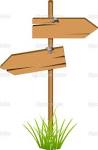 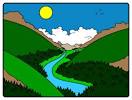 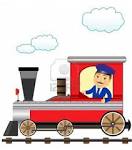 AimsClass : Date:   Access – Activation – Analysis Period:Lesson 4Lesson 3Lesson 2Lesson 1No:Review;Nina's presentFollow me  Picnic timeTitle :Listening /speaking/ writing/ readingListening /speaking/ writing/ readingListening /speaking/ writing/ readingListening /speaking/ writing/ Learning skills:1-Listening to track 97, Ss WBAT complete the sentences with a or an in a proportion of about 97% correctly2-Looking at the pictures , Ss WBAT match the pictures with the correct words in a proportion of about 97% correctly 3- Looking at the clocks , Ss WBAT say the time in two different ways in a proportion of about 90% correctly 4- Revising the present continuous in the future  , Ss WBAT form sentences  in a proportion of about 98% correctly5- After listening to the cassette, Ss WBAT write the conversation in order  in a proportion of about 98% correctly . 6- Reading exercise 6 , Ss WBAT complete the table with columns months , countries and seasons correctly . End of the course 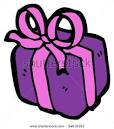 1-1-Listening to track 96, Ss WBAT answer the Qs in a proportion of about 90% correctly2- Listening to the cassette , Ss WBAT tick T or F beside the sentences in a proportion of about 97% correctly.  3- Reading exercise 3,  Ss WBAT order the words to form complete sentences in a proportion of about 90% correctly. 4- introducing  thank you for + ing  ,  Ss'll be able to complete sentences in a proportion  90%  correctly.5- Looking at the pictures, Ss WBAT to label them and write complete sentences in a proportion of about 90% correctly6- Looking at the pictures , Ss WBAT identify the meaning of the N.W words accurately .1-Looking at the pictures Ss WBAT answer some Q.S correctly .2- Looking at the pictures, Ss WBAT number them in the correct order.3- Numbering the pictures , Ss WBAT  narrate the story in a proportion of about 80%  fluently.   4- Listening to the conversation , Ss WBAT answer at least 2 out of 3 correctly. 5- Listening to the conversation , Ss WBAT tick the food they are eating correctly .6- Reading the paragraph, Ss WBAT complete it with the right words in a proportion of about 97% correctly6- Looking at the pictures , Ss WBAT identify the meaning of the N.W correctly .7- Asking Ss to recite Ayah or Hadeeth  about  free time .(( روحوا عن القلوب ساعة بعد ساعه ))            1-Looking at the picture , Ss WBAT discuss the topic  about 90% correctly2- Listening to the cassette, Ss WBAT answer the questions in a proportion of about 90% correctly3- Writing some examples on the board , Ss WBAT using the present continuous in the future . 4- Looking at the pictures, Ss WBAT identify the N.W accurately . 5-Listening to track 94, Ss  SWBAT read the passage silently . 6-  Reading the passage , Ss WBAT answer some Q.S correctly .7- Practicing the verbs from the lesson, Ss WBAT complete the sentences with the right word in about 3 out of 4 words correctly.4- Reading exercise 4 , Ss WBAT talk about favourite  place  for picnic fluently . 5- looking at the pictures, Ss WBAT write full sentences about 90% correctly 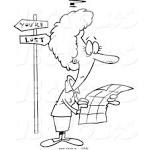 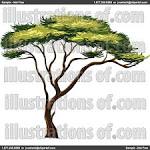 